 ぎふ証明材出荷票 【伐採地】【木材代金の支払い方法】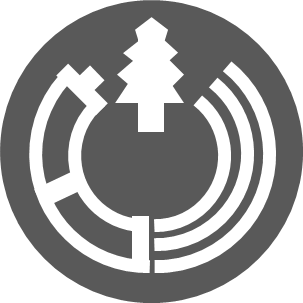 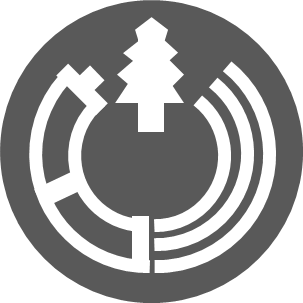 納材日納材日令和　　 年 　 月  　日 ( 　)令和　　 年 　 月  　日 ( 　)出荷者名フリガナフリガナ出荷者名精算書名義(出荷者と同じ場合は同上)フリガナフリガナフリガナフリガナフリガナフリガナ精算書名義(出荷者と同じ場合は同上)住　　　　所〒〒〒〒〒〒連絡先経　　　　費経　　　　費経　　　　費品　　　　目ヒノキ　・　　スギ　・　　マツ　・　　その他(      )ヒノキ　・　　スギ　・　　マツ　・　　その他(      )数量等森林の所在地森林の所在地林班 　(　　) 　準林班 　(　　) 　小班 　(　　) 　枝番　（　　）林班 　(　　) 　準林班 　(　　) 　小班 　(　　) 　枝番　（　　）林班 　(　　) 　準林班 　(　　) 　小班 　(　　) 　枝番　（　　）林班 　(　　) 　準林班 　(　　) 　小班 　(　　) 　枝番　（　　）伐採種皆伐　・　択伐　・　間伐　・　その他（　　　　　）皆伐　・　択伐　・　間伐　・　その他（　　　　　）皆伐　・　択伐　・　間伐　・　その他（　　　　　）皆伐　・　択伐　・　間伐　・　その他（　　　　　）所有区分国有林　・　県有林　・　町有林　・　私有林　・　その他（　　　　　）国有林　・　県有林　・　町有林　・　私有林　・　その他（　　　　　）国有林　・　県有林　・　町有林　・　私有林　・　その他（　　　　　）国有林　・　県有林　・　町有林　・　私有林　・　その他（　　　　　）森林区分保安林　・　普通林　・　その他（　　　　　）保安林　・　普通林　・　その他（　　　　　）保安林　・　普通林　・　その他（　　　　　）保安林　・　普通林　・　その他（　　　　　）証明区分経営計画　・　伐採届　・　伐採許可　・　特定間伐林地開発許可　・　工事(届出等を要しないもの)　・　森林認証経営計画　・　伐採届　・　伐採許可　・　特定間伐林地開発許可　・　工事(届出等を要しないもの)　・　森林認証経営計画　・　伐採届　・　伐採許可　・　特定間伐林地開発許可　・　工事(届出等を要しないもの)　・　森林認証経営計画　・　伐採届　・　伐採許可　・　特定間伐林地開発許可　・　工事(届出等を要しないもの)　・　森林認証　　岐阜証明材推進制度推進事業者登録番号　　岐阜証明材推進制度推進事業者登録番号第　　　　　　　　　　　　　　　　　　　号第　　　　　　　　　　　　　　　　　　　号第　　　　　　　　　　　　　　　　　　　号　　合法木材等供給事業者認定番号　　合法木材等供給事業者認定番号第　　　　　　　　　　　　　　　　　　　号第　　　　　　　　　　　　　　　　　　　号第　　　　　　　　　　　　　　　　　　　号精算方法現金　・　振込　・　その他(                     )現金　・　振込　・　その他(                     )現金　・　振込　・　その他(                     )振込先フリガナ振込先振込先当 ・ 普